【様式3】応札仕様書　（新館検査部系統給排気ファン更新工事）【様式3】記入要領応札仕様書　（新館検査部系統給排気ファン更新工事）条　　　　　　　　件応　　　札１２３４５６７８９１０１１１２１３条　　　　　　　　件応　　　札１２３４５６７８９１０１１１２１３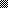 